Dự báo lượng mưa tích lũy 6h (mm) tại một số điểm trạm Khí tượng Thủy văn Bản tin phát lúc: 13h00 ngày 26/04/2024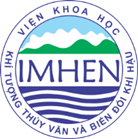 VIỆN KHOA HỌC KHÍ TƯỢNG THỦY VĂN VÀ BIẾN ĐỔI KHÍ HẬUTRUNG TÂM NGHIÊN CỨU KHÍ TƯỢNG – KHÍ HẬU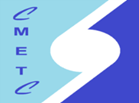 Khu vựcTỉnh/Thành phốThời gian 
dự báoTrạm13h-19h
26/04/2419h-01h
26/04/2401h-07h
27/04/2407h-13h
27/04/2413h-19h
27/04/2419h-01h
27/04/2401h-07h
28/04/2407h-13h
28/04/2413h-19h
28/04/2419h-01h
28/04/2401h-07h
29/04/24TÂY BẮCLai ChâuMường Tè00000200011TÂY BẮCLai ChâuSìn Hồ00000000000TÂY BẮCLai ChâuTam Đường00000000000TÂY BẮCLai ChâuThan Uyên10000140030TÂY BẮCĐiện BiênMường Lay00000000000TÂY BẮCĐiện BiênTuần Giáo00000000000TÂY BẮCĐiện BiênPha Đin00000000000TÂY BẮCĐiện BiênĐiện Biên00000000000TÂY BẮCSơn LaPhiêng Lanh00000020000TÂY BẮCSơn LaMường La00000000000TÂY BẮCSơn LaSơn La00000000000TÂY BẮCSơn LaSông Mã00000000000TÂY BẮCSơn LaCò Nòi00000000000TÂY BẮCSơn LaYên Châu00000000000TÂY BẮCSơn LaBắc Yên00000000000TÂY BẮCSơn LaPhù Yên00000000000TÂY BẮCSơn LaMộc Châu00000000000TÂY BẮCHòa BìnhMai Châu00000000000TÂY BẮCHòa BìnhKim Bôi00001000100TÂY BẮCHòa BìnhChi Nê00003000000TÂY BẮCHòa BìnhLạc Sơn00001000000TÂY BẮCHòa BìnhHòa Bình00000000000VIỆT  BẮCLào CaiLào Cai00000100000VIỆT  BẮCLào CaiBắc Hà00000000000VIỆT  BẮCLào CaiSa Pa00000000000VIỆT  BẮCLào CaiPhố Ràng00000000000VIỆT  BẮCYên BáiMù.CANG Chải00000000000VIỆT  BẮCYên BáiYên Bái00000000000VIỆT  BẮCYên BáiVăn Chấn00000000000VIỆT  BẮCYên BáiLục Yên00000000000VIỆT  BẮCHà GiangHà Giang00000000000VIỆT  BẮCHà GiangHoÀng SU Phì00000000000VIỆT  BẮCHà GiangBắc Mê00000000000VIỆT  BẮCHà GiangBắc Quang00000000000VIỆT  BẮCTuyên QuangTUYÊN Quang00000000000VIỆT  BẮCTuyên QuangHàm Yên00000000000VIỆT  BẮCTuyên QuangChiêm Hóa00000000000VIỆT  BẮCBắc CạnChợ Rã00000000000VIỆT  BẮCBắc CạnNgân Sơn00000000000VIỆT  BẮCBắc CạnBắc Cạn00000000000VIỆT  BẮCThái NguyênThái Nguyên00000000000VIỆT  BẮCThái NguyênĐịnh Hóa00000000000VIỆT  BẮCPhú ThọMinh Đài00000000000VIỆT  BẮCPhú ThọPhú Hộ00000000000VIỆT  BẮCPhú ThọViệt Trì00000000000VIỆT  BẮCVĩnh PhúcVĩnh Yên00000000000VIỆT  BẮCVĩnh PhúcTam Đảo00000000000ĐÔNG BẮCCao BằngCao Bằng00000000000ĐÔNG BẮCCao BằngBảo Lạc00000000000ĐÔNG BẮCCao BằngNguyên Bình00000000000ĐÔNG BẮCCao BằngTRÙNG Khánh00000000000ĐÔNG BẮCLạng SơnThất Khê00000000000ĐÔNG BẮCLạng SơnLạng Sơn01000000000ĐÔNG BẮCLạng SơnBắc Sơn00000000000ĐÔNG BẮCLạng SơnHữu Lũng00000000000ĐÔNG BẮCLạng SơnĐình Lập00000000000ĐÔNG BẮCQuảng NinhMóng Cái00000000000ĐÔNG BẮCQuảng NinhQuảng Hà00000000000ĐÔNG BẮCQuảng NinhTiên Yên01000000000ĐÔNG BẮCQuảng NinhCô Tô00000000000ĐÔNG BẮCQuảng NinhCửa Ông00000000000ĐÔNG BẮCQuảng NinhBãi Cháy00000000000ĐÔNG BẮCQuảng NinhUông Bí00000000000ĐÔNG BẮCBắc GiangHiệp Hòa00000000100ĐÔNG BẮCBắc GiangLục Ngạn00000000000ĐÔNG BẮCBắc GiangSơn Động00000000000ĐÔNG BẮCBắc GiangBắc Giang00000000000ĐÔNG BẮCBắc NinhBắc Ninh00000000000ĐÔNG BẮCHải PhòngPhù Liễn00000000000ĐÔNG BẮCHải PhòngHòn Dấu00000000000ĐÔNG BẮCHải PhòngBạch. LONG Vĩ00000000000ĐỒNG BẰNG BẮC BỘHà NộiLáng00000000000ĐỒNG BẰNG BẮC BỘHà NộiSơn Tây00000000000ĐỒNG BẰNG BẮC BỘHà NộiBa Vì00000000000ĐỒNG BẰNG BẮC BỘHà NộiHà Đông00000000000ĐỒNG BẰNG BẮC BỘHải DươngChí Linh00000000000ĐỒNG BẰNG BẮC BỘHải DươngHải Dương00000000000ĐỒNG BẰNG BẮC BỘHưng yênHưng Yên00000000000ĐỒNG BẰNG BẮC BỘNam ĐịnhNam Định00001000000ĐỒNG BẰNG BẮC BỘNam ĐịnhVăn Lý00000000000ĐỒNG BẰNG BẮC BỘHà NamPhủ Lý00003000200ĐỒNG BẰNG BẮC BỘNinh BìnhNho Quan00000000000ĐỒNG BẰNG BẮC BỘNinh BìnhNinh Bình00000000000ĐỒNG BẰNG BẮC BỘNinh BìnhCÚC Phương00000000000ĐỒNG BẰNG BẮC BỘThái BìnhThái Bình00000000000BẮC TRUNG BỘThanh HóaHồi Xuân00000000000BẮC TRUNG BỘThanh HóaYên Định00000000000BẮC TRUNG BỘThanh HóaSầm Sơn00003000000BẮC TRUNG BỘThanh HóaBái Thượng00011000000BẮC TRUNG BỘThanh HóaThanh Hóa00004000000BẮC TRUNG BỘThanh HóaNhư Xuân00002000000BẮC TRUNG BỘThanh HóaTĩnh Gia00000000000BẮC TRUNG BỘNghệ AnQùy Châu00000000000BẮC TRUNG BỘNghệ AnTương Dương00011000000BẮC TRUNG BỘNghệ AnQùy Hợp00000000000BẮC TRUNG BỘNghệ AnTây Hiếu00000000000BẮC TRUNG BỘNghệ AnCon Cuông00000000000BẮC TRUNG BỘNghệ AnQuỳnh Lưu00000000000BẮC TRUNG BỘNghệ AnĐô Lương00000000000BẮC TRUNG BỘNghệ AnHòn Ngư00000000000BẮC TRUNG BỘNghệ AnVinh00000000000BẮC TRUNG BỘHà TĩnhHương Sơn00000000000BẮC TRUNG BỘHà TĩnhHà Tĩnh00000000000BẮC TRUNG BỘHà TĩnhHương Khê00000000000BẮC TRUNG BỘHà TĩnhKỳ Anh00000000000TRUNG TRUNG BỘQuảng BìnhTuyên Hóa00000000000TRUNG TRUNG BỘQuảng BìnhĐồng Hới00000000000TRUNG TRUNG BỘQuảng BìnhBa Đồn00000000000TRUNG TRUNG BỘQuảng TrịCồn Cỏ00000001000TRUNG TRUNG BỘQuảng TrịĐông Hà00000000000TRUNG TRUNG BỘQuảng TrịKhe Sanh00000000000TRUNG TRUNG BỘThừa Thiên HuếHuế30020000000TRUNG TRUNG BỘThừa Thiên HuếA Lưới30001000300TRUNG TRUNG BỘThừa Thiên HuếNam Đông10021000500TRUNG TRUNG BỘĐà NẵngHoàng Sa00000000000TRUNG TRUNG BỘĐà NẵngĐà Nẵng00000000000TRUNG TRUNG BỘQuảng NamTam Kỳ30000000000TRUNG TRUNG BỘQuảng NamTrà My00004000200TRUNG TRUNG BỘQuảng NgãiLý Sơn00000000000TRUNG TRUNG BỘQuảng NgãiQ.Ngãi00000000000TRUNG TRUNG BỘQuảng NgãiBa Tơ00000000000NAM TRUNG BỘBình ĐịnhHoài Nhơn00000000000NAM TRUNG BỘBình ĐịnhAn Nhơn00000000000NAM TRUNG BỘBình ĐịnhQuy Nhơn00000000000NAM TRUNG BỘBình ĐịnhTuy Hòa00000000000NAM TRUNG BỘKhánh HòaNha Trang00000000000NAM TRUNG BỘKhánh HòaCam Ranh00000000000NAM TRUNG BỘKhánh HòaSong Tử Tây00000000001NAM TRUNG BỘKhánh HòaTrường Sa00001000000NAM TRUNG BỘNinh ThuậnPhan Rang00000000000NAM TRUNG BỘBình ThuậnPhan Thiết01000010000NAM TRUNG BỘBình ThuậnLa Gi00000000000NAM TRUNG BỘBình ThuậnPhú Qúy00000000000TÂY NGUYÊNKon TumĐắk Tô00000000400TÂY NGUYÊNKon TumKon Tum10003000100TÂY NGUYÊNGia LaiPlâycu00003001900TÂY NGUYÊNGia LaiAn Khê50000000000TÂY NGUYÊNGia LaiYaly00010000400TÂY NGUYÊNGia LaiAyunpa00000000000TÂY NGUYÊNĐắc LắcEaHleo00000000000TÂY NGUYÊNĐắc LắcBuôn Hồ10000000000TÂY NGUYÊNĐắc LắcM Đrắk00000000000TÂY NGUYÊNĐắc LắcB.M. Thuột10000001000TÂY NGUYÊNĐắc LắcEaKmat10010001000TÂY NGUYÊNĐắc LắcLăk10000000000TÂY NGUYÊNĐắk NôngĐắc Mil10000000210TÂY NGUYÊNĐắk NôngĐắk Nông10001000050TÂY NGUYÊNLâm ĐồngĐà Lạt100000000000TÂY NGUYÊNLâm ĐồngLiên Khương60000000000TÂY NGUYÊNLâm ĐồngBảo Lộc30000000000NAM BỘBình PhướcPhước Long40000000100NAM BỘBình PhướcĐồng Phú00000000100NAM BỘTây NinhTây Ninh20000000010NAM BỘĐồng NaiTrị An10000000100NAM BỘĐồng NaiBiên Hòa00000000000NAM BỘĐồng NaiLong Khánh00000000000NAM BỘTP. Hồ Chí MinhNhà Bè00000010000NAM BỘBà Rịa Vũng TàuVũng Tàu00000000001NAM BỘBà Rịa Vũng TàuCôn Đảo00000000000NAM BỘBà Rịa Vũng TàuHuyền Trân00000000000NAM BỘLong AnMộc Hóa10000000000NAM BỘTiền GiangMỹ Tho00000000001NAM BỘTiền GiangBa Tri00000000000NAM BỘĐồng ThápCao Lãnh11000000000NAM BỘTrà VinhCàng Long00000000000NAM BỘAn GiangChâu Đốc21000100011NAM BỘCẦn ThơCần Thơ00000000000NAM BỘSóc TrăngSóc Trăng00000000000NAM BỘKiên GiangRạch Gía00000000000NAM BỘKiên GiangPhú Quốc00000000000NAM BỘKiên GiangThổ Chu00000000000NAM BỘBạc LiêuBạc Liêu01000000001NAM BỘCà MauCà Mau01000000000